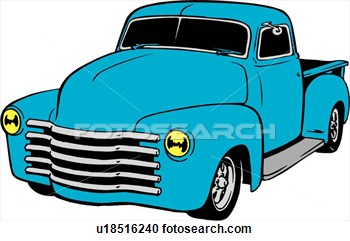 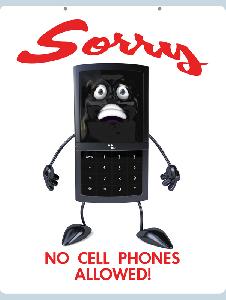 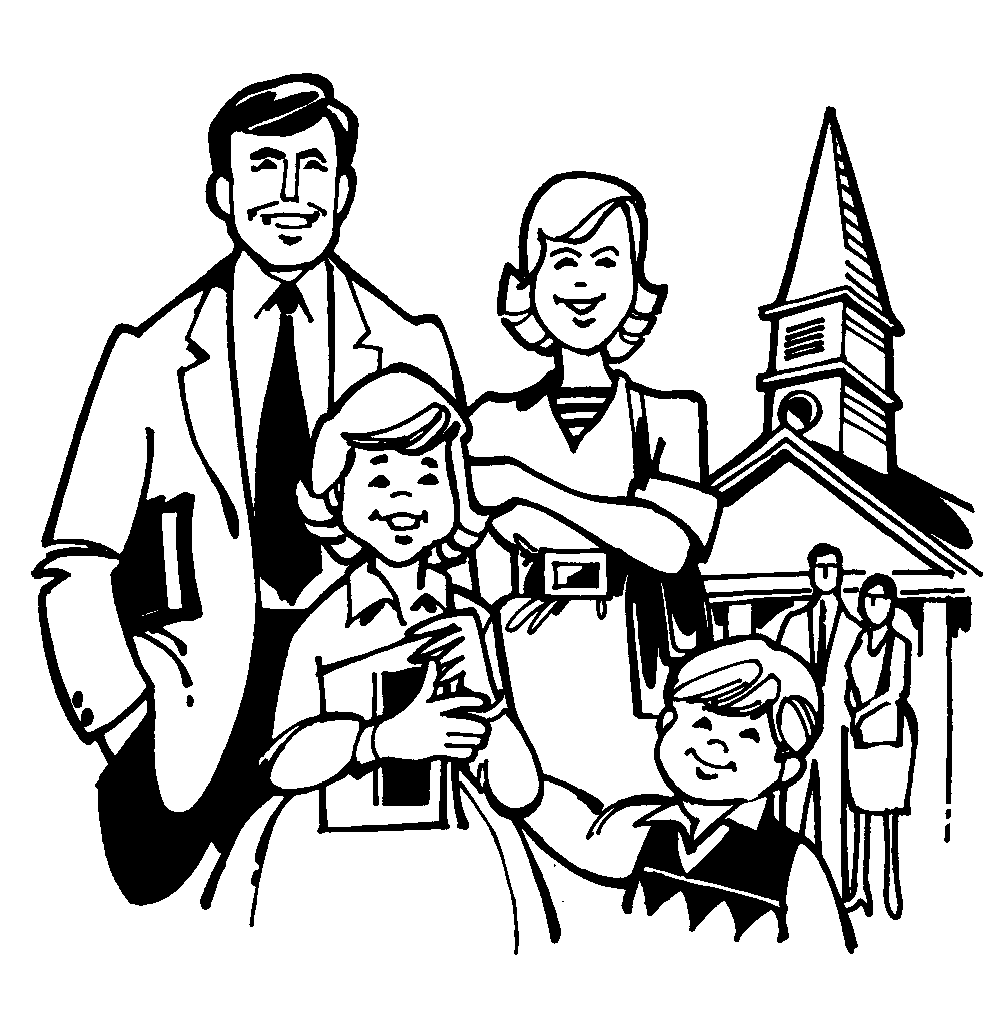 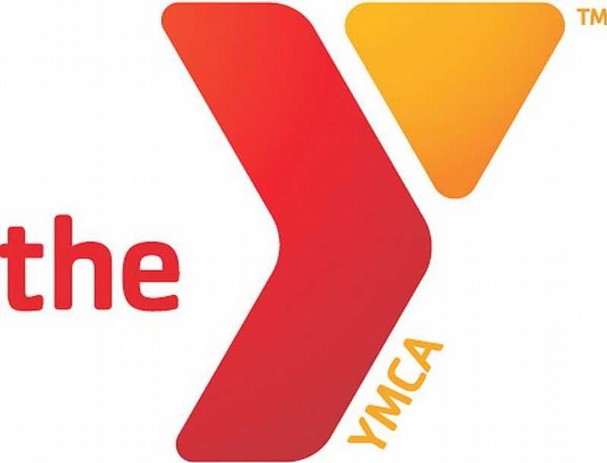 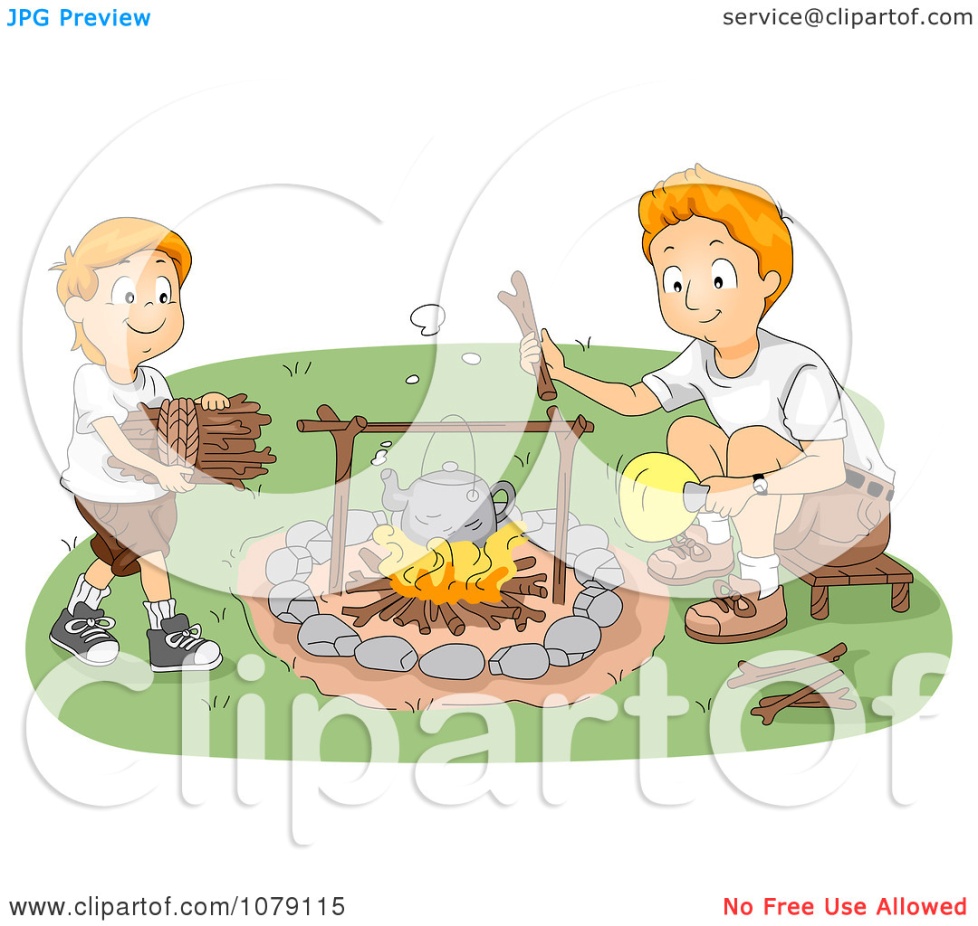 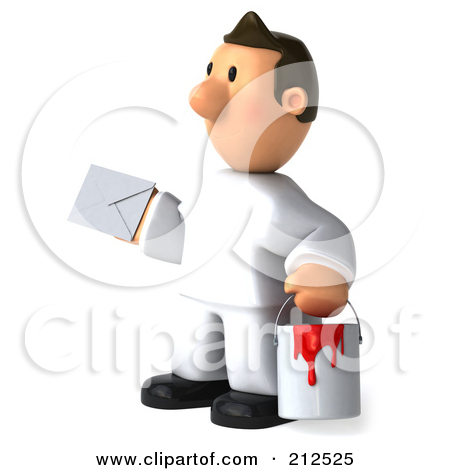 mnchu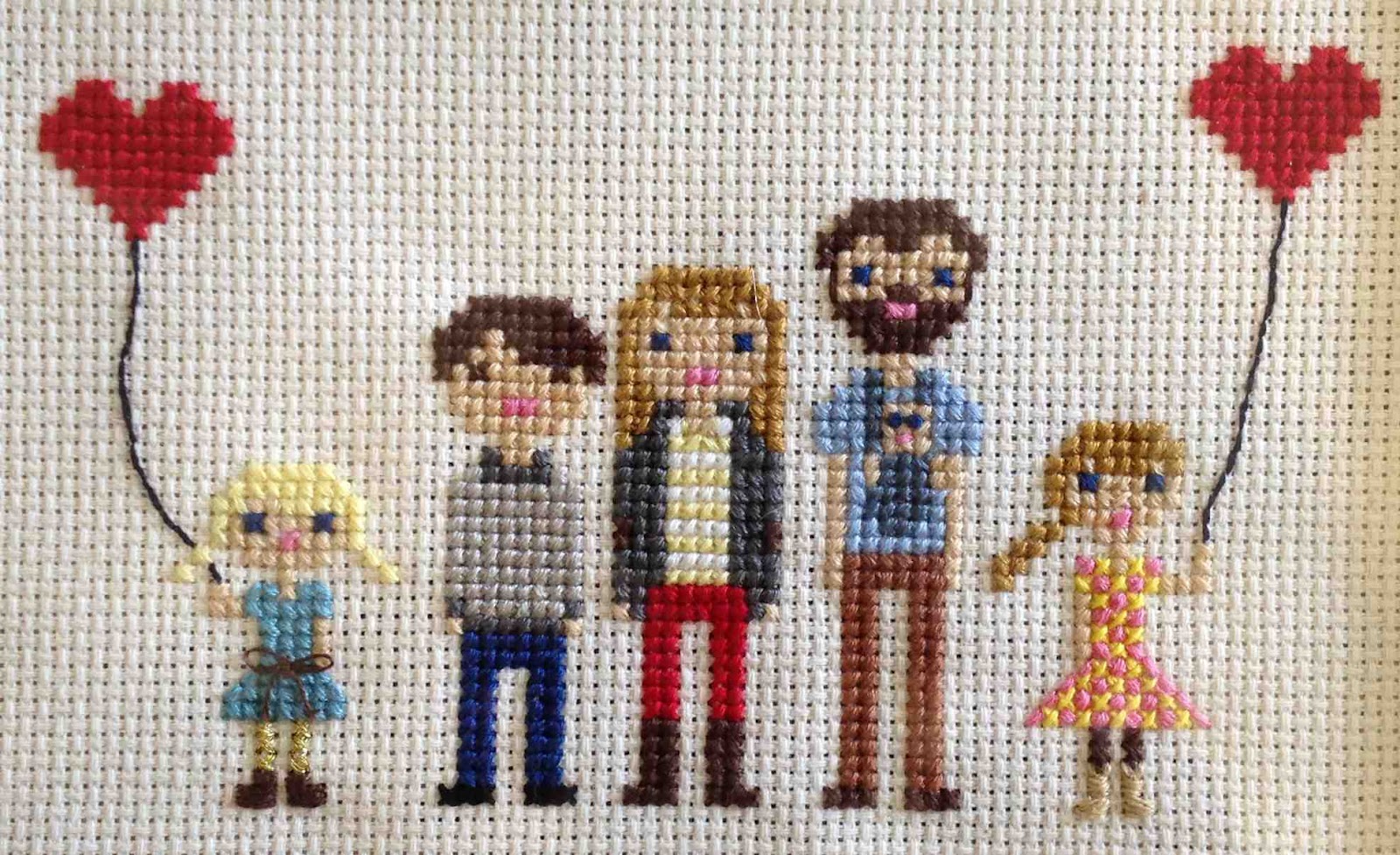 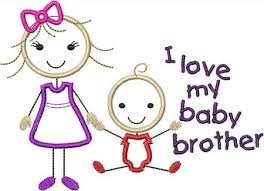 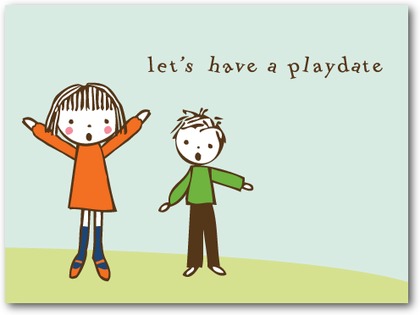 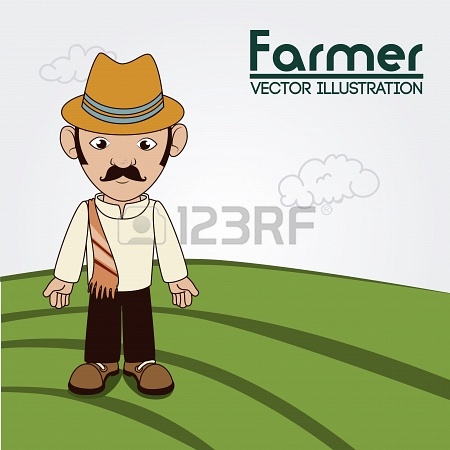 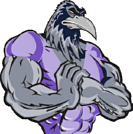 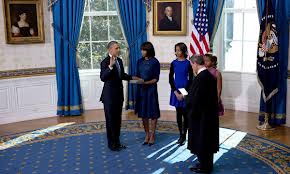 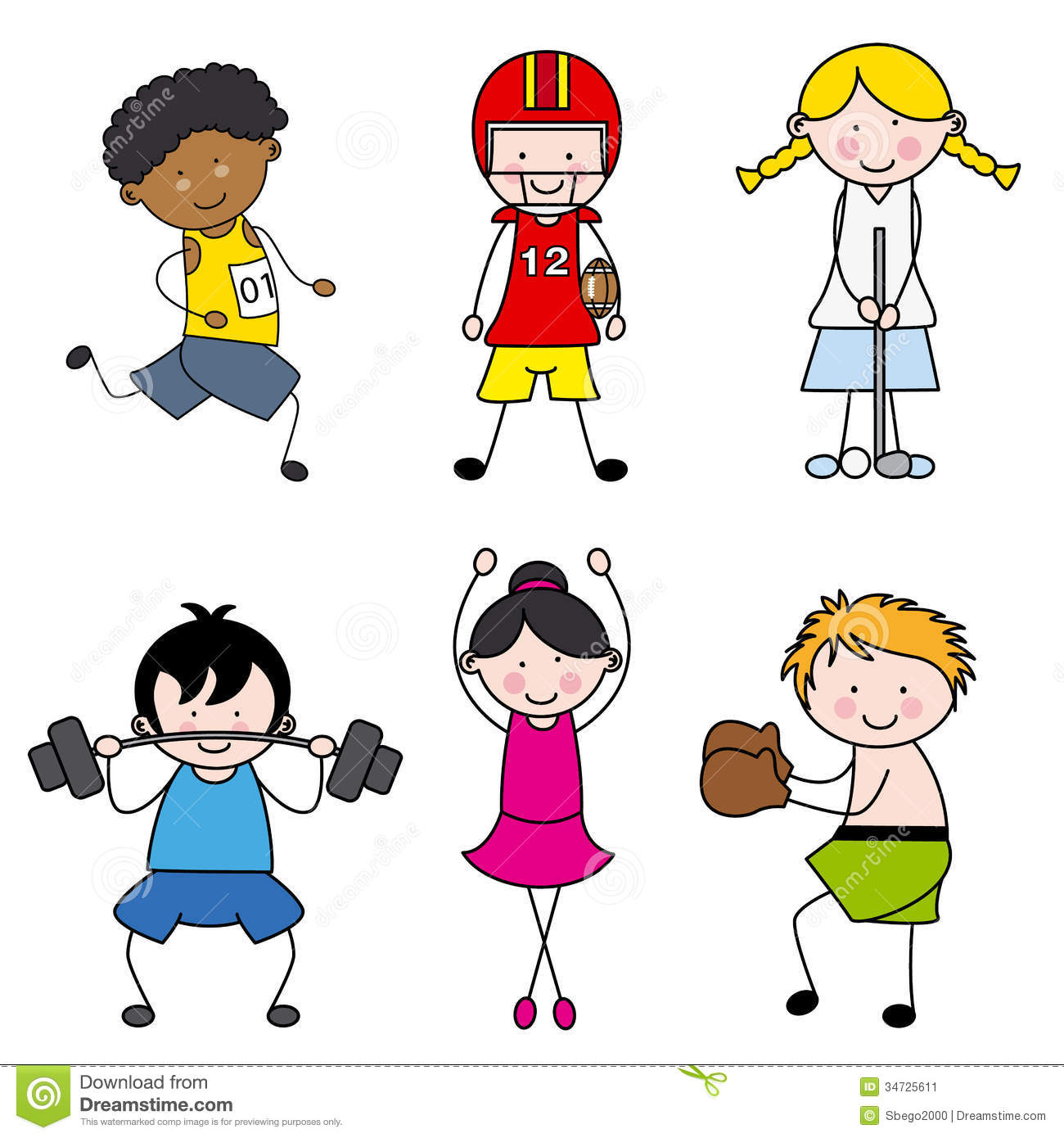  --ji0-+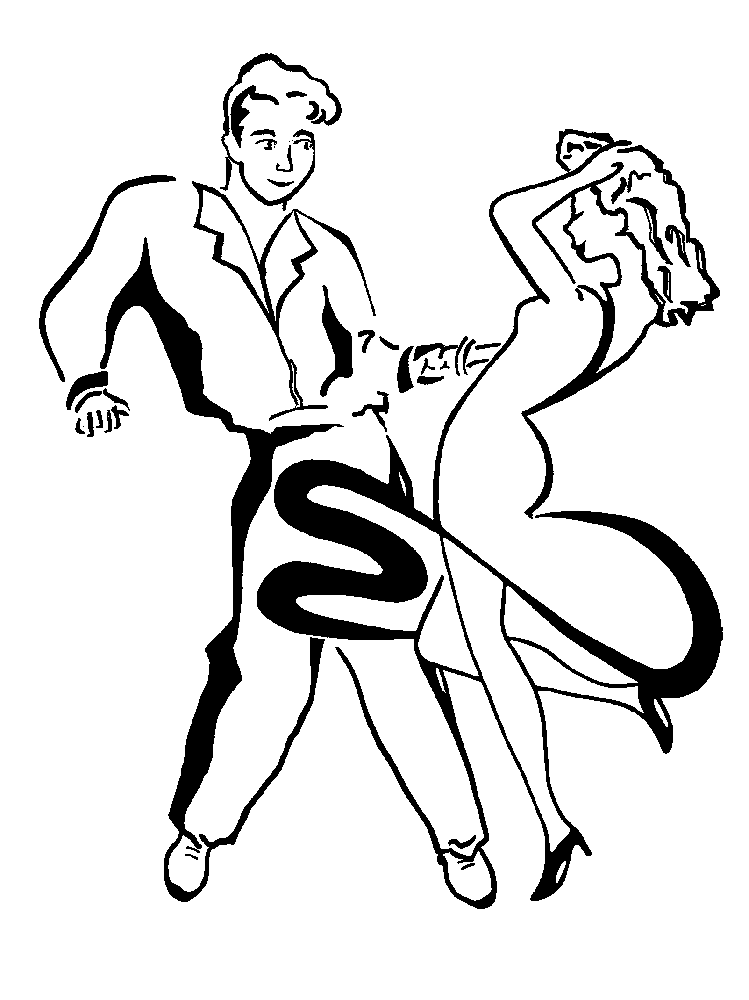 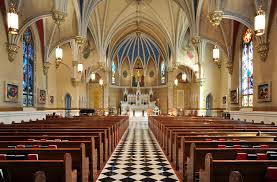 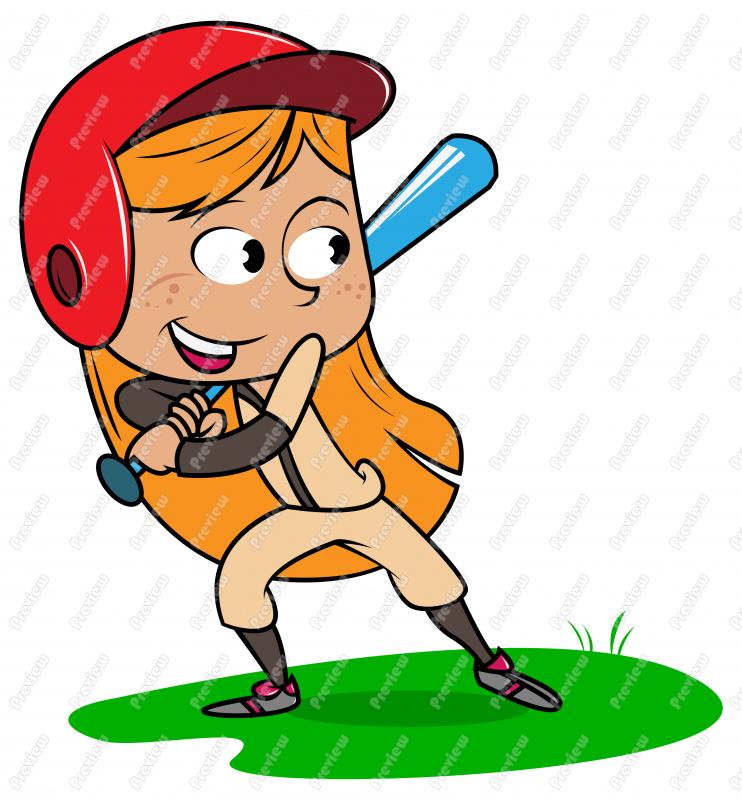 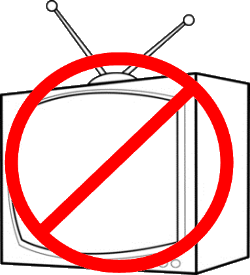 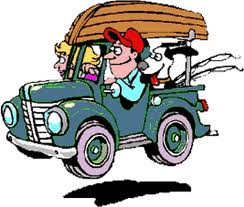 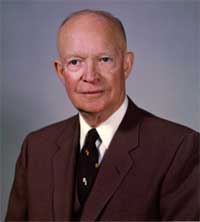 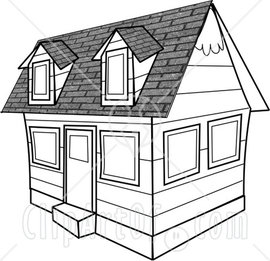 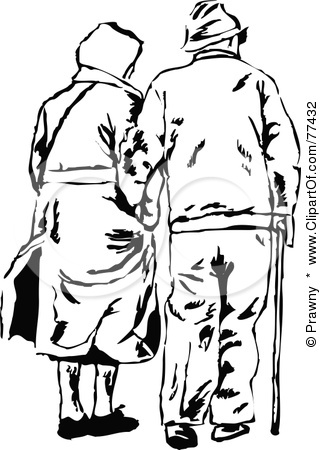 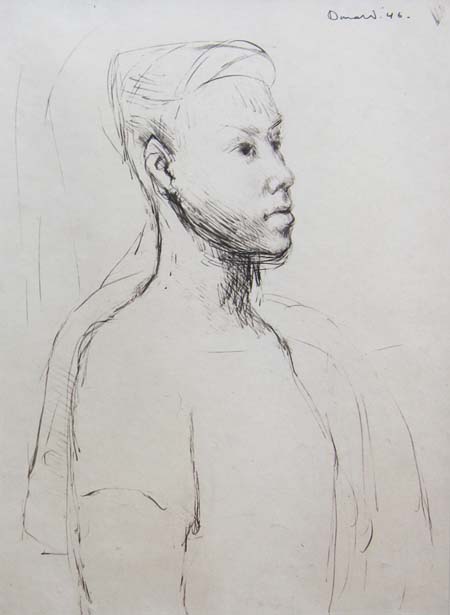 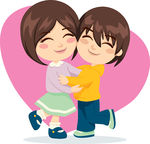 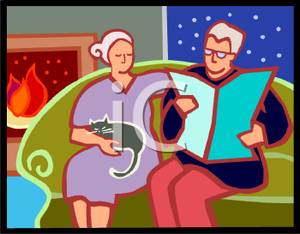 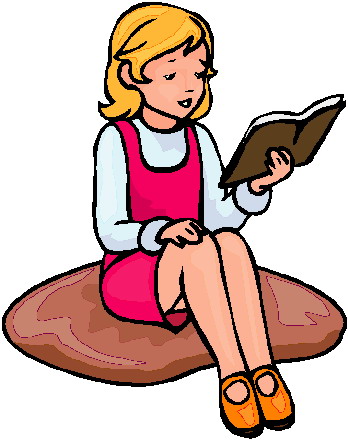 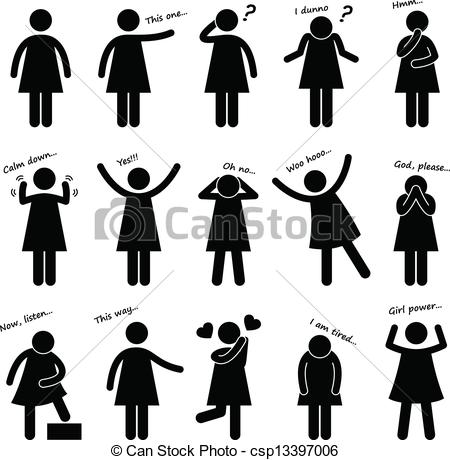 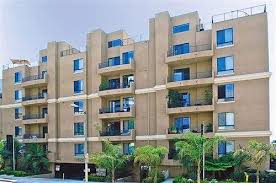 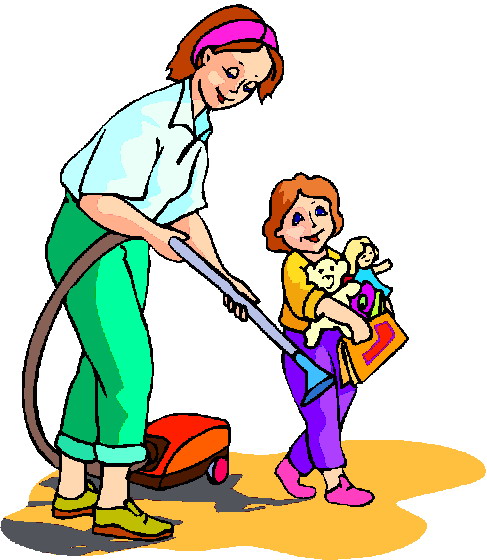 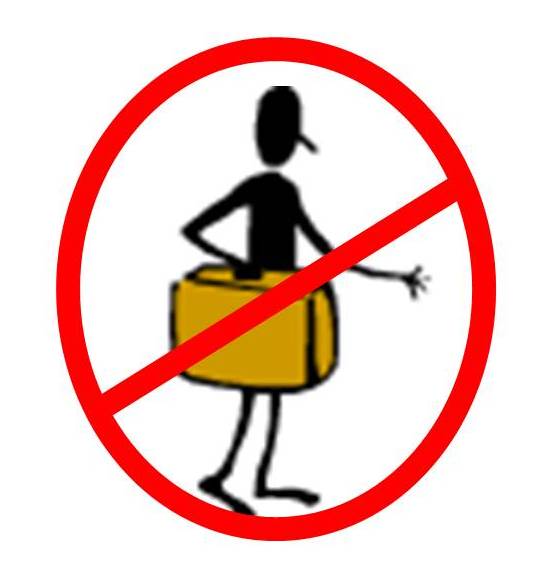 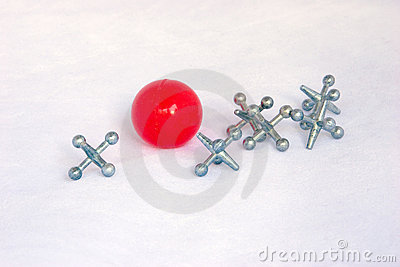 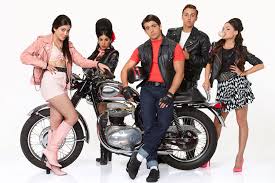 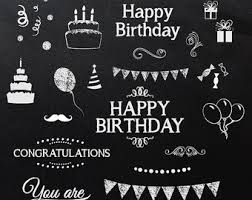 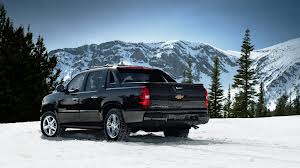 